ΑΚΟΛΟΥΘΩ    ΟΔΗΓΙΕΣ….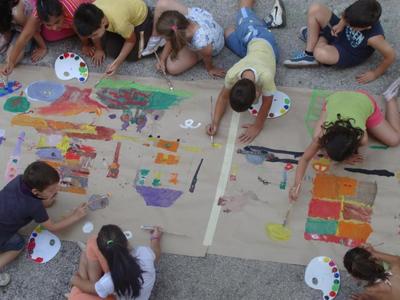 1.Σταματώ ότι κάνω.2.Βλέπω τον ενήλικα.3.Ρωτάω αν δεν έχω καταλάβει.4.Εκτελώ την οδηγία.ΥΠΕΥΘΥΝΟΤΗΤΑ53ο Δημοτικό Σχολείο Θεσσαλονίκης                        ERASMUS KA3